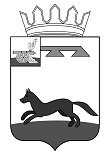 АДМИНИСТРАЦИЯГОРОДИЩЕНСКОГО СЕЛЬСКОГО ПОСЕЛЕНИЯХИСЛАВИЧСКОГО  РАЙОНА СМОЛЕНСКОЙ ОБЛАСТИП О С Т А Н О В Л Е Н И Еот 29 мая 2023 года                                                                                   № 31Об изменении адреса адресного объектав части внесения дополнительной информациио кадастровом номере объекта    В соответствии с Федеральным законом от 28.12.2013 № 443-ФЗ «О федеральной информационной адресной системе и о внесении изменений в Федеральный закон «Об общих принципах организации местного самоуправления в Российской Федерации», постановлением Правительства Российской Федерации от 19.11.2014 № 1221 «Об утверждении правил присвоения, изменения и аннулирования адресов» Администрация Городищенского сельского поселения Хиславичского района Смоленской области постановляет:1.  Изменить адрес адресного объекта: Российская Федерация, Смоленская область, муниципальный район Хиславичский, сельское поселение Городищенское, д. Новая Буда, ул. Лесная, земельная участок № 1, в части внесения дополнительной информации о кадастровом номере объекта 67:22:1510101:3002. Контроль за исполнением настоящего постановления оставляю за собой.Глава муниципального образованияГородищенского сельского поселенияХиславичского района Смоленской области		                            В.В. Якушев